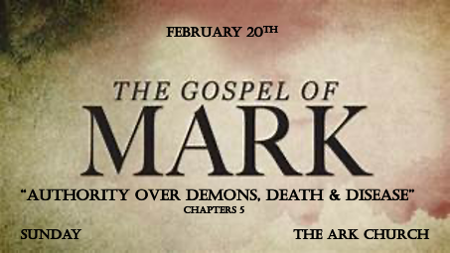 *Jesus' authority is essential to our faith journey. *Mark 5:1 They went across the lake to the region of the Gerasenes. 2 When Jesus got out of the boat, a man with an impure spirit came from the tombs to meet him. 3 This man lived in the tombs, and no one could bind him anymore, not even with a chain. 4 For he had often been chained hand and foot, but he tore the chains apart and broke the irons on his feet. No one was strong enough to subdue him. 5 Night and day among the tombs and in the hills he would cry out and cut himself with stones.6 When he saw Jesus from a distance, he ran and fell on his knees in front of him. (KJV Worshipped him) 7 He shouted at the top of his voice, "What do you want with me, Jesus, Son of the Most High God? In God's name don't torture me!" 8 For Jesus had said to him, "Come out of this man, you impure spirit!"9 Then Jesus asked him, "What is your name? “My name is Legion," he replied, "for we are many." 10 And he begged Jesus again and again not to send them out of the area.11 A large herd of pigs was feeding on the nearby hillside. 12 The demons begged Jesus, "Send us among the pigs; allow us to go into them." 13 He gave them permission, and the impure spirits came out and went into the pigs. The herd, about two thousand in number, rushed down the steep bank into the lake and were drowned.*Our Savior Jesus has always had authority over evil. The most detailed report in the Bible about demonic spirits. Luke 8:27 we learn this was a long-term situation.The behavioral signs. They can interfere with the body and mind, they have strength, and they have insights into the scripture and know and recognize Jesus deity more than the average believer does. They even understand their future destiny. They only can possess a person through that person’s will or permission. A legion 5,000 to 6,000 but 2,000 pigs become inhabited. Pigs are used to serve the Gentile market.We need the Savior! Most of us need a deliverer and Jesus is both.The spiritual world recognized Jesus as the son of God. V:9-11 You don’t need to know a demon’s name to have God deal with them.*Mark 5:14 Those tending the pigs ran off and reported this in the town and countryside, and the people went out to see what had happened. 15 When they came to Jesus, they saw the man who had been possessed by the legion of demons, sitting there, dressed and in his right mind; and they were afraid. 16 Those who had seen it told the people what had happened to the demon-possessed man—and told about the pigs as well. 17 Then the people began to plead with Jesus to leave their region.18 As Jesus was getting into the boat, the man who had been demon-possessed begged to go with him. 19 Jesus did not let him, but said, "Go home to your own people and tell them how much the Lord has done for you, and how he has had mercy on you." 20 So the man went away and began to tell in the Decapolis how much Jesus had done for him. And all the people were amazed.*The cost of a right Mind.V:14-16 The value of a person?V:17 Pleading Jesus to leave? The man delivered from demons was sent home as a witness. Decapolis was a 10 cities area. He will change that area and we see evidence of the change in Mark 7:31-37. Two men delivered in Matthew 8:28-34.The local committee for the protection of swine said leave we don’t want you here. The welfare of animals matters to some more than the deliverance of a man.(Mark 5:20-24) A summary of Jairus' daughter’s story.*Mark 5:25 And a woman was there who had been subject to bleeding for twelve years. 26 She had suffered a great deal under the care of many doctors and had spent all she had, yet instead of getting better, she grew worse.27  When she heard about Jesus, she came up behind him in the crowd and touched his cloak, 28 because she thought, "If I just touch his clothes, I will be healed." 29 Immediately her bleeding stopped and she felt in her body that she was freed from her suffering.30 At once Jesus realized that power had gone out from him. He turned around in the crowd and asked, "Who touched my clothes?"31 "You see the people crowding against you," his disciples answered, "and yet you can ask, 'Who touched me?'"32 But Jesus kept looking around to see who had done it. 33 Then the woman, knowing what had happened to her, came and fell at his feet and, trembling with fear, told him the whole truth. 34 He said to her, "Daughter, your faith has healed you. Go in peace and be freed from your suffering."35 While Jesus was still speaking, some people came from the house of Jairus, the synagogue leader. “Your daughter is dead," they said. "Why bother the teacher anymore?"36 Overhearing what they said, Jesus told him, "Don't be afraid; just believe."37 He did not let anyone follow him except Peter, James, and John the brother of James. 38 When they came to the home of the synagogue leader, Jesus saw a commotion, with people crying and wailing loudly. 39 He went in and said to them, "Why all this commotion and wailing? The child is not dead but asleep."*Disease and death prefer you not bother Jesus.V:20-37 What brings you to the place of desperation? 12 years of suffering brought the woman with the issue of blood. Jesus calls her daughter.Jairus a synagogue leader it was his daughter. Luke 8:42 Gives us the connection between the two daughters the little girl was 12 years old.Is Jesus the answer for all your desperation? Whose authority are you seeking?*Mark 5:40 But they laughed at him. After he put them all out, he took the child's father and mother and the disciples who were with him and went in where the child was. 41 He took her by the hand and said to her, "Talitha koum!" (which means “Little girl, I say to you, get up!"). 42 Immediately the girl stood up and began to walk around (she was twelve years old). At this they were completely astonished. 43 He gave strict orders not to let anyone know about this, and told them to give her something to eat.*Why are we not seeing miracles today?Some laugh at the idea of miraclesDo you want to live astonished? What authority do you need to seek and experience?